Survey of Planned Giving in 2023Please provide the following information:The completed returns are a most valuable resource within DioceseParish Planned Giving Secretary Thank you for completing this form. Your help is much appreciated.Parish Number:                                   (The Parish Number can be found in the Diocesan Handbook)Parish Name:Please state the number of individuals withinyour planned giving scheme (including thosegiving through the Gift Aid Scheme) who in2023  gave regularly within the following bands:Please state the number of individuals withinyour planned giving scheme (including thosegiving through the Gift Aid Scheme) who in2023  gave regularly within the following bands:How many children (aged under 16) are there within your scheme? How many people joined the Planned Giving Scheme during 2023?  How many people ceased to be members of the Planned Giving Scheme during 2023 (e.g. choosing to leave the Scheme, leaving the parish or death)?   £0.00 to £4.00 weeklyHow many children (aged under 16) are there within your scheme? How many people joined the Planned Giving Scheme during 2023?  How many people ceased to be members of the Planned Giving Scheme during 2023 (e.g. choosing to leave the Scheme, leaving the parish or death)?   £4.01 to £5.00 weeklyHow many children (aged under 16) are there within your scheme? How many people joined the Planned Giving Scheme during 2023?  How many people ceased to be members of the Planned Giving Scheme during 2023 (e.g. choosing to leave the Scheme, leaving the parish or death)?   £5.01 to £10.00 weeklyHow many children (aged under 16) are there within your scheme? How many people joined the Planned Giving Scheme during 2023?  How many people ceased to be members of the Planned Giving Scheme during 2023 (e.g. choosing to leave the Scheme, leaving the parish or death)?   £10.01 to £15.00 weeklyHow many children (aged under 16) are there within your scheme? How many people joined the Planned Giving Scheme during 2023?  How many people ceased to be members of the Planned Giving Scheme during 2023 (e.g. choosing to leave the Scheme, leaving the parish or death)?   £15.01 to £20.00 weeklyHow many children (aged under 16) are there within your scheme? How many people joined the Planned Giving Scheme during 2023?  How many people ceased to be members of the Planned Giving Scheme during 2023 (e.g. choosing to leave the Scheme, leaving the parish or death)?   £20.01 to £30.00 weeklyHow many children (aged under 16) are there within your scheme? How many people joined the Planned Giving Scheme during 2023?  How many people ceased to be members of the Planned Giving Scheme during 2023 (e.g. choosing to leave the Scheme, leaving the parish or death)?   £30.01 to £40.00 weeklyHow many children (aged under 16) are there within your scheme? How many people joined the Planned Giving Scheme during 2023?  How many people ceased to be members of the Planned Giving Scheme during 2023 (e.g. choosing to leave the Scheme, leaving the parish or death)?   £40.01 to £50.00 weeklyHow many children (aged under 16) are there within your scheme? How many people joined the Planned Giving Scheme during 2023?  How many people ceased to be members of the Planned Giving Scheme during 2023 (e.g. choosing to leave the Scheme, leaving the parish or death)?   Over £50.00 weeklyHow many children (aged under 16) are there within your scheme? How many people joined the Planned Giving Scheme during 2023?  How many people ceased to be members of the Planned Giving Scheme during 2023 (e.g. choosing to leave the Scheme, leaving the parish or death)?   Name:Address:Postcode:E-mail:Please return by email to: rebecca.hathaway@chester.anglican.org or post to: The Outreach TeamChester Diocesan Board of Finance Church House, 5500 Daresbury Park, Daresbury, Warrington WA4 4GE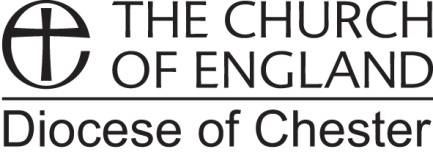 